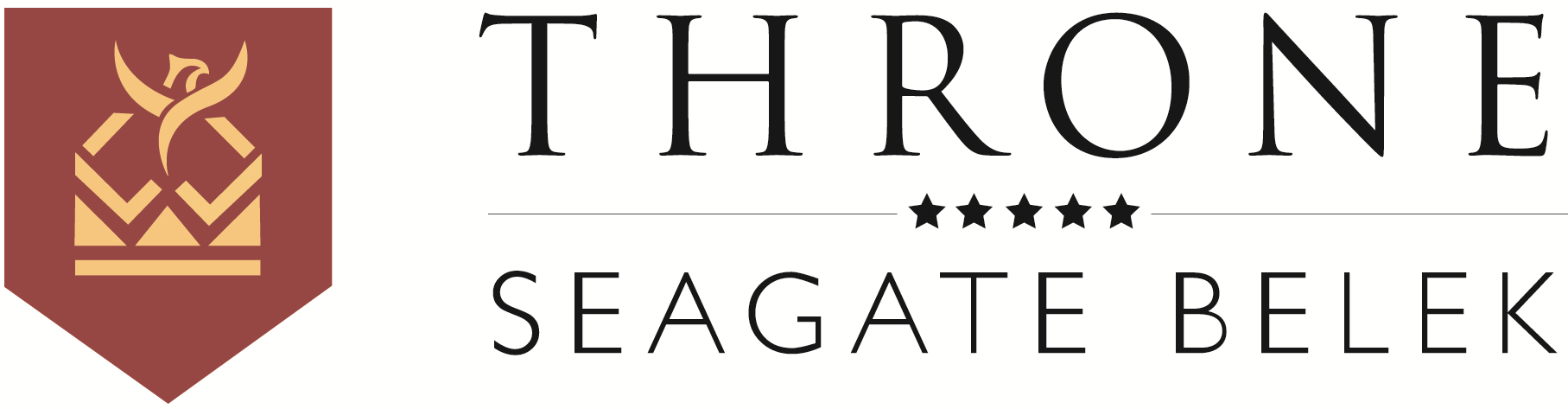 Отель Throne Seagate Belek, который находится на берегу синего моря  Белек-Богазкента, который является самым популярным туристическим курортом Анталии, обладает привилегией хорошего обслуживания на Средиземном море.После того, как вы узнаете  отель Throne Seagate Belek, вы пожелаете еще  вернуться в Анталию.Общая информация Официальная категория 5 * (утверждено Министерством туризма) Адрес Boğazkent Mah.  Мехмет Акиф Cad.  32.Sok.  No: 25 Серик-Анталия, Турция Телефон 0 242 731 01 01 АТС Факс 0 242 731 01 03 Интернет www.throneseagate.com Email  info@throneseagate.comРАСПОЛОЖЕНИЕ:Отель Throne Seagate BelekОбщая площадь 7.000 м2 До моря: 0 км Центр Анталии: 45 км До аэропорта Анталии: 35 км. Серик центр города: 13 км Центр Белека находится в 7 кмГОСТИНИЦЫ И НОМЕРАОбщее количество номеров: 235 Общее количество спальных мест: 502Здание гостиницы: 5 этажей (4 лифта) Стандартный номер: 198 номеров Просторная комната: 34 комнаты Комната для инвалидов: 3 комнатыСтандартные номера: мин. 1 человек от макс.  Он вмещает до 3 человек, а ширина номера составляет 22 м2.  Во всех номерах есть ванная комната (ванна), туалет, телефон, сейф, мини-бар, спутниковое телевидение, LCD TV-телевизор, фен, кондиционер (сплит-система).  Все наши номера имеют паркетные полы и балкон.Номера для инвалидов; разработаны в соответствии с международными стандартами.  Ширина номера составляет 22 м2.  Отдельная ванная комната, туалет, телефон, сейф, мини-бар, спутниковое телевидение, LCD TV-телевизор, фен, кондиционер (сплит-система).  Все наши номера имеют паркетные полы и балкон.Просторные комнаты: Макс.  Здесь могут разместиться до 4 человек. Ширина номера составляет 28 м2.  Во всех номерах есть ванная комната (ванна), туалет, телефон, сейф, мини-бар, спутниковое телевидение, LCD TV-телевизор, фен, кондиционер (сплит-система).  Все наши номера имеют паркетные полы и балкон. Уборка ежедневно, смена белья каждые 2 дня, смена полотенец производится по запросу.SPA & ЦЕНТРЧтобы  в  отпуске, побаловать свое тело и душу, к Вашим услугам будут массажные кабинеты с различными концепциями и комфортом в нашем SPA & ЦЕНТРЕ. • 4 разных массажных кабинета • Сауна • турецкая баня • Комната отдыха • Уход за кожей и телом • Парикмахер • Маникюр и педикюр • Фитнес зал • Крытый бассейн (89 м2)• Крытый детский бассейн (5,2 м2)РЕСТОРАН И БАРЫРЕСТОРАНЫ« Все включенно»  бесплатные местные алкогольные и безалкогольные напитки подаются бесплатно до 24:00.Главный - ресторан, где подают завтрак, обед и ужин, предлагает самые вкусные сорта турецкой и международной кухни. 07:00 - 10:00 завтрак "шведский стол" 10:00 - 10:30 завтрак "шведский стол" 12:30 - 14:00 Обед "шведский стол" 19:00 - 21:00 Ужин "шведский стол" 23:00 - 00:00 Ночная закуска*** Свежевыжатый сок не входит в концепцию. *** Различные тематические вечера в главном ресторане. *** В барах нет обслуживания бутылок.А Ля Карт Рестораны ****  рестораны A La Carte открывают если забронированы заранее в определенные дни недели за отдельную плату. Ресторан морепродуктов 19:00 - 21:00 Итальянский ресторан 19:00 - 21:00Snack RestaurantlarЗакусочные рестораны: Снек-ресторан 12:30 - 16:00 Турецкие лепешки 11:00 - 16:00 Кондитерская 11:00 - 18:00БАРЫЛобби-бар 10:00 - 24:00 Местные напитки в рамках концепции Бар у бассейна 10:00 - 23:00 Местные напитки Снек-бар 10:00 - 16:00 Все безалкогольные напитки 12:30 - 16:00 Закусочные услуги - Закусочное меню Диско-бар 23:30 - 02:00 Все напитки платные. Мини-бар Только безалкогольные напитки подаются в первый день приезда. Мороженое с 16:00 до 17:00 Кофе и пирожные 16:30 - 17:30ПЛЯЖ И БАССЕЙНБАССЕЙНпляж Длина пляжа: 200 м.  Состояние пляжа: песок и галька Обратите внимание, что шезлонги, матрасы и пляжные полотенца предоставляются бесплатно.РАЗВЛЕЧЕНИЯ - И СПОРТИВНЫЕ СРЕДСТВА Анимация Анимация с соревнованиями и мероприятиями вокруг аквапарка и бассейна в дневное время Различные шоу и шоу подготовленные нашей анимационной командой Спортивный Водные горки Пляжный волейбол Водный шар Степ, Аэробика, гимнастика Дартс, бочча Теннисный корт (рядом с отелем) Фитнес центр Все моторные и безмоторные водные виды спорта  Доступ в интернет Беспроводной интернет в лобби и общественных местах бесплатно.Другие виды деятельности Настольный теннис Нарды, Шахматы и Карточные игрыДЛЯ ДЕТЕЙ Мини-клуб на 04 - 12 лет (с 10:00 до 12:30 / с 15:00 до 17:30) Детский стульчик и детская кровать Услуги по уходу за ребенком и младенцем (Платно) Детский бассейн Детская анимация Мини Диско (перед вечерним шоу)АКТОВЫЙ ЗАЛФакультативные группы встреч;  Все оборудование для встреч предоставляется за отдельную плату.Домашние животные не допускаются в нашем отеле.МАГАЗИНЫДля всех ваших потребностей, наши магазины, такие как Market, Boutique, Gift, Leather & Bag shop, Парикмахер, Фотограф, Кальян и Rent a Car, к услугам наших гостей.ДОКТОР (за дополнительную плату)Между 09: 00-18: 00 наша медсестра и врач к услугам наших гостей.ПРИНИМАЕМ КРЕДИТНЫЕ КАРТЫ Visa, Mastercard.** Администрация отеля может изменить время или место открытия / закрытия в зависимости от сезона или погодных условий без предварительного уведомления.ПЛАТНЫЕ  УСЛУГИКОМНАТЕтелефон Сейф Прачечная и химчистка.РЕСТОРАН И БАРЫ ПЛАТНО *** Обслуживание номеров 24 часа *** Все рестораны Restaurantla Carte. *** Все свежевыжатые соки. *** Местные и импортные алкогольные и безалкогольные напитки (энергетические напитки, шампанское, винные погреба и марочные вина, роскошные напитки, однолетние виски, коньяк и ликеры класса люкс и т. Д.) Во всех пунктах обслуживания.ДЕЯТЕЛЬНОСТЬ И СПОРТИВНЫЕ УСЛУГИ Все моторизованные и безмоторные Водные виды спорта бильярд Весь массаж, мешочек пена и лечение в спа-центре, уход за кожей, маникюр - педикюр парикмахер Теннис Ночное ОсвещениеДРУГИЕ УСЛУГИ Присмотр за детьми Прокат автомобилей Аэропорт - Отель - Трансфер в аэропорт Врач Телефон / факс / почтовые услуги  Все магазиныALANDERİNLİKОТКРЫТЫЙ БАССЕЙН405 m21,40 mt                    ОТКРЫТЫЙ ДЕТСКИЙ БАССЕЙН55 m20,35 mt                    при хорошей погодеЗАКРЫТЫЙ БАССЕЙН89 m21,40 mt                подогрев, летом без подогреваВодные горки117 m21,10mt                    Водные горкиı : 3НАЗВАНИЕ САЛОНАM2ВЫСОТАколичествоколичествоколичествоколичествоколичествоКонференц-зал329,832,68 m20010080200300Многоцелевой зал89,222,42 m6040203080Многоцелевой зал Фойе зона35,122,12 m1515